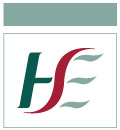 Lead Worker Representative ChecklistLead Worker Representative ChecklistLead Worker Representative ChecklistCF:058:01RE: COVID 19 LWR Checklist RE: COVID 19 LWR Checklist RE: COVID 19 LWR Checklist Issue date:August 2020Reviewed date:April 2023Author(s):National Health and Safety Function – I&A TeamNational Health and Safety Function – I&A TeamNational Health and Safety Function – I&A TeamNote: LegislationThe Safety, Health and Welfare at Work Act, 2005 The Safety, Health and Welfare at Work Act, 2005 The Safety, Health and Welfare at Work Act, 2005 Scope/ Instructions for useAs per the Transitional Protocol: Good Practice Guidance for Continuing to Prevent the Spread of COVID-19, the Lead Worker Representative (LWR) role is encouraged to be maintained to ensure that a shared responsibility to prevent the spread of COVID-19 continues. This role involves working collaboratively with Managers to assist in the implementation of COVID-19 measures and monitor adherence. A key activity in monitoring adherence is to conduct inspections at a frequency and type agreed with the COVID-19 Response Manager (CRM). The following non-exhaustive inspection checklist has been developed in line with the Transitional Protocol, the HSE’s Work safely - arrangements for COVID-19, and Health & Safety Authority (HSA) guidance. It is also suggested that the LWR and CRM carry out joint compliance inspections on a periodic basis. Regular consultation with the CRM is required. Note: Appointed/Nominated LWR’s must complete appropriate training and keep up to date with the latest COVID-19 advice and guidance. Please contact the National Health and Safety Function Helpdesk on 1800 420 420 for more information.As per the Transitional Protocol: Good Practice Guidance for Continuing to Prevent the Spread of COVID-19, the Lead Worker Representative (LWR) role is encouraged to be maintained to ensure that a shared responsibility to prevent the spread of COVID-19 continues. This role involves working collaboratively with Managers to assist in the implementation of COVID-19 measures and monitor adherence. A key activity in monitoring adherence is to conduct inspections at a frequency and type agreed with the COVID-19 Response Manager (CRM). The following non-exhaustive inspection checklist has been developed in line with the Transitional Protocol, the HSE’s Work safely - arrangements for COVID-19, and Health & Safety Authority (HSA) guidance. It is also suggested that the LWR and CRM carry out joint compliance inspections on a periodic basis. Regular consultation with the CRM is required. Note: Appointed/Nominated LWR’s must complete appropriate training and keep up to date with the latest COVID-19 advice and guidance. Please contact the National Health and Safety Function Helpdesk on 1800 420 420 for more information.As per the Transitional Protocol: Good Practice Guidance for Continuing to Prevent the Spread of COVID-19, the Lead Worker Representative (LWR) role is encouraged to be maintained to ensure that a shared responsibility to prevent the spread of COVID-19 continues. This role involves working collaboratively with Managers to assist in the implementation of COVID-19 measures and monitor adherence. A key activity in monitoring adherence is to conduct inspections at a frequency and type agreed with the COVID-19 Response Manager (CRM). The following non-exhaustive inspection checklist has been developed in line with the Transitional Protocol, the HSE’s Work safely - arrangements for COVID-19, and Health & Safety Authority (HSA) guidance. It is also suggested that the LWR and CRM carry out joint compliance inspections on a periodic basis. Regular consultation with the CRM is required. Note: Appointed/Nominated LWR’s must complete appropriate training and keep up to date with the latest COVID-19 advice and guidance. Please contact the National Health and Safety Function Helpdesk on 1800 420 420 for more information.Name of LWRSignatureDateSignatureName of local line Manager/s*(*if applicable - there may be multiple Line Managers in a shared workplace) Signature/sName of COVID-19 Response ManagerSection 1.0Physical MeasuresYesNoN/A1.1Clinical Areas1 metre physical distancing is still required in all clinical areas. For more information on physical distancing in clinical areas please see the following HPSC guidance: Acute Hospital Infection Prevention and Control Precautions for Possible or Confirmed COVID-19 in a Pandemic Setting V2.11 07.03.2022Are clinical areas compliant with the 1m physical distancing requirement?1.2Non Clinical Areas in clinical settingsAre appropriate physical distancing measures identified through risk assessment, in place in line with Public Health advice?1.3Please add any further comments on physical measures in place:Please add any further comments on physical measures in place:Please add any further comments on physical measures in place:Please add any further comments on physical measures in place:2.0Isolation RoomIsolation RoomIsolation RoomIsolation Room2.1Has an Isolation Room being identified?2.2Has the identified Isolation Room been checked for compliance? (see HSE Guideline Document – Supplementary Note for the Management of Suspected COVID 19 cases) 2.3Are staff aware of its location?3.0  SignageSignageSignageSignage3.1Is COVID-19 IPC signage displayed as appropriate?3.1Signs and Symptoms                                               3.1Cough Etiquette                                                    3.1Hand hygiene                                                           3.1Floor markings                                                            4.0 Hand HygieneHand HygieneHand HygieneHand Hygiene4.1Are hand hygiene facilities easy accessible to staff/ services users/ contractors/visitors?4.2Are hand sanitisers provided and easily accessible?4.3Are hand sanitisers fully restocked?5.0 Waste ManagementYesNoN/A5.1Is waste removed such that bins are not overflowing?General waste   	Clinical waste    	6.0CleaningCleaningCleaningCleaning6.1Is there a local documented cleaning regime in place in (e.g. Local Standard Operating Procedures (SOP))? 6.2Is there evidence/records to identify that the cleaning regime is implemented? (e.g. Toilet Cleaning Checklist)?6.3Are local desk and IT equipment cleaning materials available to allow staff to clean their workstations? 7.0 Personal Protective Equipment (PPE) and Respiratory Protective Equipment (RPE)Personal Protective Equipment (PPE) and Respiratory Protective Equipment (RPE)Personal Protective Equipment (PPE) and Respiratory Protective Equipment (RPE)Personal Protective Equipment (PPE) and Respiratory Protective Equipment (RPE)7.1Based on risk assessment have staff access to appropriate PPE, RPE?        8.0 COVID-19 Response PlanCOVID-19 Response PlanCOVID-19 Response PlanCOVID-19 Response Plan8.1Is the COVID-19 Response Plan available? 8.2Has the COVID-19 Response Plan been communicated to all staff?8.3Is there evidence that a system is in place to provide attendance information should a case of COVID-19 and/or an outbreak be confirmed in the workplace?  This information will assist local Public Health Service.You must now complete the final page.You must now complete the final page.You must now complete the final page.You must now complete the final page.You must now complete the final page.9.0     Please indicate that issues of non-conformance have been escalated to the relevant COVID-19 Response Manager and local manager?Yes (add date)NoYes (add date)NoNo.